Bin ich fit?! – Wahrscheinlichkeit und ZufallIn den folgenden Materialien / Auf dieser Seite wird Software / werden Dienste vorgestellt, bei denen Daten auf externen Servern verarbeitet werden können. Die Nutzung ist für Sie freiwillig. Bei der Nutzung im Unterricht oder Verwendung von Daten Dritter sind die rechtlichen Rahmenbedingungen zu beachten. Vgl. Sie hierzu https://it.kultus-bw.de/,Lde/Startseite/IT-Sicherheit/Datenschutz+an+SchulenTeilgebiet DiagnoseaufgabeLernvideoÜbungEin Laplace-Experiment?Gib an, wie du die Wahrscheinlichkeit für einen auf den Kopf landenden Reißnagel bestimmst.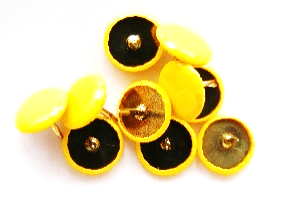 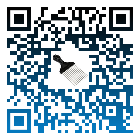 .via YouTube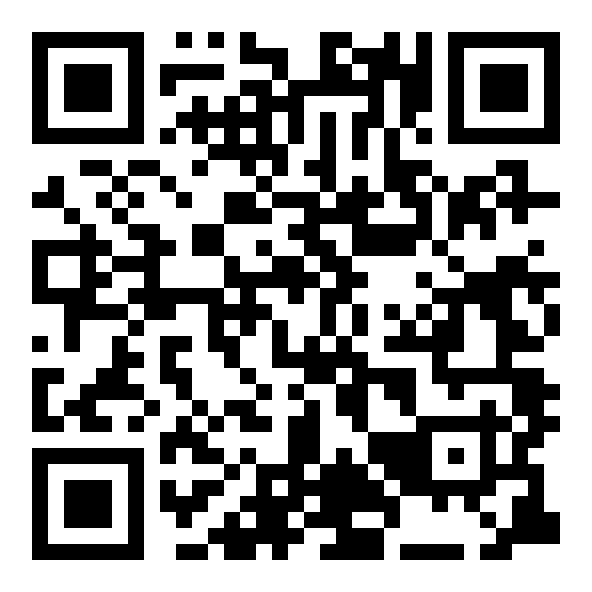 .via LearningappsEinstufige Zufalls-experimenteEs wird blind eine Spiel-figur gezogen. Berechne die Wahrscheinlichkeit für das Ziehen einer weißen Spielfigur. 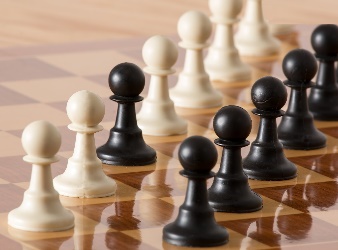 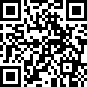 .via YouTube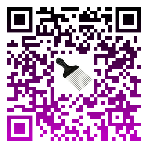 .via LearningappsErwartungs-wert**Klasse 10Die Klasse 9b veranstaltet ein Glückspiel. Für 1€ Spieleinsatz lässt sie Spieler am Glücksrad drehen. Begründe mit Hilfe des Erwartungswertes, ob die Klasse langfristig überhaupt mit einem Gewinn rechnen kann.      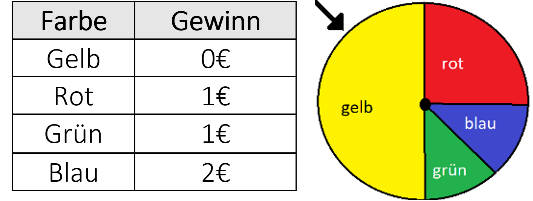 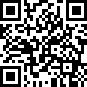 .via YouTube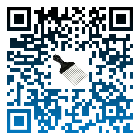 Zweistufige Zufalls-experimente mit Zurücklegen - SummenregelZwei Kugeln werden zufällig nacheinander gezogen, wobei sie jeweils wieder zurückgelegt werden. Berechne die Wahrscheinlichkeit, dass beide Kugeln unterschiedliche Farben haben. 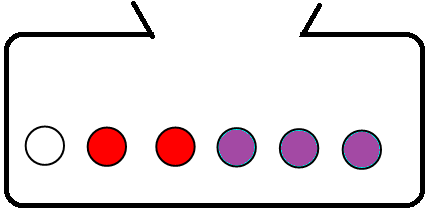 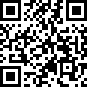 .via YouTube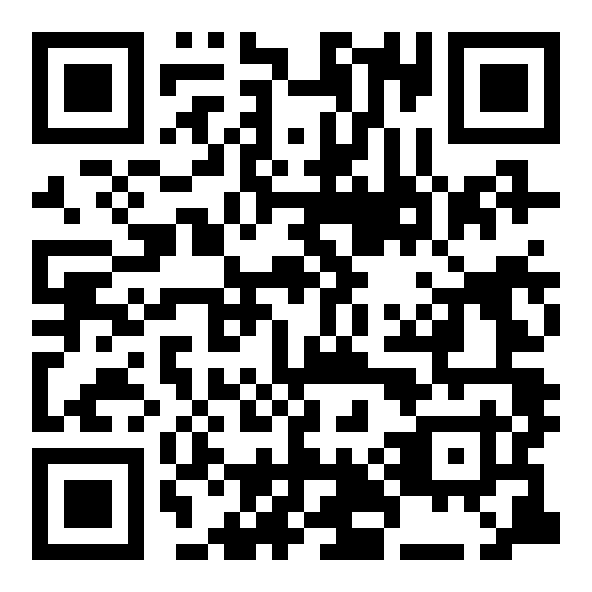 .via LearningappsZweistufige Zufalls-experimente mit ZurücklegenDu würfelst zweimal hintereinander. Berechne die Wahrscheinlichkeit für einen Pasch.              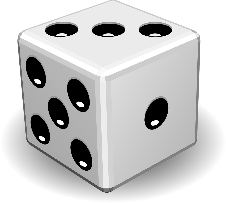 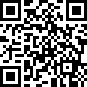 14.via YouTube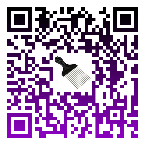 15.via LearningappsZweistufige Zufalls-experimente ohne ZurücklegenDu ziehst drei Karten. Berechne die Wahrscheinlichkeit alle drei Buben zu bekommen. 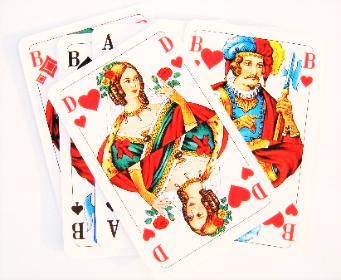 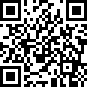 17.via YouTube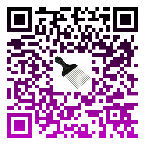 8.via LearningappsWiederholung- LernpfadDer Code links führt dich zu einem Memory für die die Grundbegriffe. Rechts findest du einen Lernpfad auf einem höheren Level!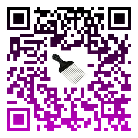 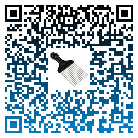 